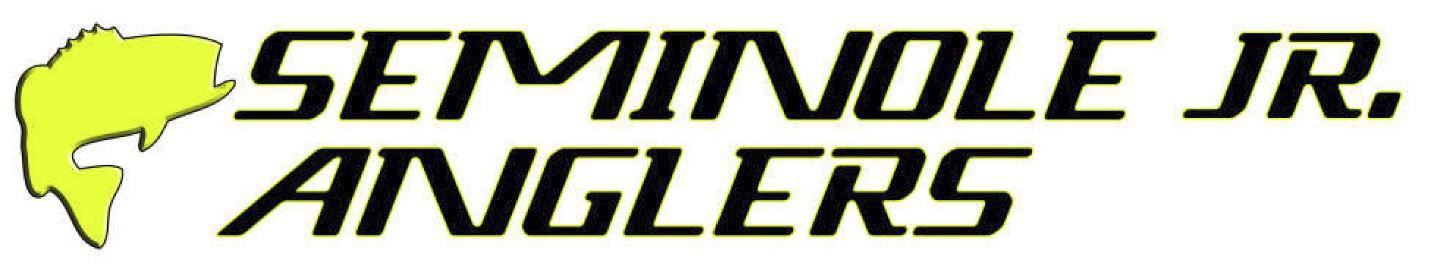 Contact InformationAngler Name:Angler Email:																									Angler Cell Phone #:High School:	Grade:Parent InfoParent Name:Parent Email:																																																				Parent Cell Phone #:Angler QuestionsHave you ever fished in a competitive fishing club and/or tournament (Please state the club(s) or tournament(s) if you have)?Are you committed to fish all 16 tournaments including the ones that are not local (Bainbridge, Palatka, etc.)?Do you have a boat with a trolling motor & live well?Do you have a captain?Are you able to pre-fish prior to the scheduled tournaments?Are you involved in any other extra curricular activities or sports that would hinder your involvement with SJA?